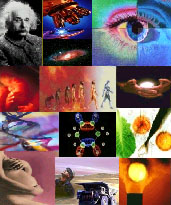 PROGRAMA ATRACCIÓN E INSERCIÓN DE CAPITAL HUMANO AVANZADOFormulario Modalidad 2 Vinculación Previa-Tesis Segunda Convocatoria 2019Para la presente postulación deberá completar este formulario y cargarlo en el sistema de postulación en línea. Cualquier consulta, contactarse al 2 2435 4383 o a llefno@conicyt.cl	debe completar toda la información que se solicita. Todos los campos con asterisco (*) son obligatorios.En caso de faltar cualquier dato obligatorio, la presente postulación será declarada inadmisible. Además del Formulario de Postulación, son de carácter obligatorio todos los documentos listados en el punto IV de este Formulario.Recuerde que cada formulario de postulación debe presentar un sólo Estudiante de Doctorado. La Universidad puede postular más de una propuesta.No cambie el nombre a este Formulario de postulaciónANTECEDENTES GENERALESFORMULACIÓN DE LA PROPUESTAJustificación y marco teórico: Exposición del problema y su relevancia como objeto de investigación. ¿Por qué se eligió el tema para preparar el proyecto de tesis? Identifique los principales aspectos que se desarrollarán (Extensión máxima: 3 páginas)*Objetivos: 	1.-Indicar el Objetivo General que se pretenderá obtener. Identificar solamente un Objetivo General a lograr en un plazo máximo de 6 meses. Este Objetivo General, se relaciona directamente con la formulación del proyecto de tesis que será presentado a la Comisión respectiva de la Universidad postulante.	2.-Indicar los Objetivos Específicos, los que una vez cumplidos, lograrán obtener el Objetivo General1.3 Metodología a implementar.1.-Indicar los Resultados que se esperan obtener2.-Describir la Metodología que se implementará para obtener los Resultados, los Objetivos específicos y el Objetivo General.4 Origen del vínculo proyecto de Vinculación Previa-Tesis con la empresa patrocinante.Explique cómo surgió la idea de este proyecto y cómo surgió la relación con la empresa patrocinante.1.5 Relación del Proyecto de Vinculación Previa-Tesis con el giro del negocio de la entidad patrocinante: Describir cómo el proyecto de Vinculación Previa-Tesis está relacionado con las actuales actividades de negocio de la Entidad patrocinante y cómo se ajusta a las estrategias globales de desarrollo de ésta. (Extensión máxima: 2 páginas)*EQUIPO DE TRABAJOInformación General Institución postulanteEstrategia Vinculación Universidad-Empresa*	Describa la estrategia que el Programa de Doctorado ha utilizado para generar vínculos y redes de colaboración con el sector productivo. Entregue antecedentes del Programa respecto de las líneas de investigación principales, experiencias de trabajo con empresas y de qué forma la propuesta presentada se enmarca en la generación y/o profundización de alianzas academia/sector productivo. (Máximo 2 páginas) Antecedentes Estudiante de doctorado*Antecedentes GeneralesInformación de contacto	Dirección Residencia ParticularDirección Laboral Títulos y Grados Académicos Antecedentes Tutor de Tesis-Contraparte Institucional de la Institución Postulante*Antecedentes Generales									Información de contacto	Dirección Residencia ParticularDirección Laboral Títulos y Grados Académicos Información General Entidad PatrocinantePerfil entidad patrocinante* 	Descripción de la Entidad patrocinante, indicando aspectos, tales como: cuándo fue constituida, actividades principales, número de empleados, niveles de venta, exportaciones, entre otros. Describir los principales productos/servicios en que se enfoca y en qué mercados éstos son vendidos o transferidos. (Extensión máxima: 2 páginas)Estructura de propiedad de la entidad patrocinante*	Completar la siguiente tabla:Perfil de innovación de la entidad patrocinante *Recursos humanosCompletar la siguiente tabla:Recursos financieros para I+D+i*Completar la siguiente tabla, según sea la situación particular de la entidad patrocinante. Los valores pueden ser referenciales: Proyectos de I+D+i*Indicar, para los últimos 5 años, la(s) actividad(es) de I+D+i en las que ha participado a través de financiamiento público. Proyectos colaborativos*Indicar los principales proyectos colaborativos que ha desarrollado la empresa relacionados con I+D+i en los últimos 5 años.Actividades de I+D+i*Describir la estrategia de innovación implementada por la entidad, detallando las actividades de I+D+i más relevantes desarrolladas durante los tres últimos años por el equipo o departamento en el que se integrará(n) el/los investigador/es, o por la entidad contratante en su conjunto. Incluya antecedentes e información que sirva de verificación. En el caso de no tener Departamento de I+D+i, señalar los problemas estratégicos identificados en las áreas más relevantes para la entidad. (Extensión máxima: 3 páginas)Antecedentes “Mentor” Entidad Patrocinante *Antecedentes Generales									Información de contacto	Dirección Residencia ParticularDirección Laboral Títulos y Grados Académicos Compromiso y aporte Entidad Patrocinante	Breve descripción que indique las facilidades que la Entidad Patrocinante dispondrá para el cumplimiento de los objetivos de la propuesta. Declare espacios físicos disponibles, infraestructura, recursos humanos y de equipamiento. (Extensión máxima: 2 páginas)*IV.-DOCUMENTOS NECESARIOS PARA LA PRESENTACIÓN DE LA PROPUESTADocumentos a Adjuntar obligatoriamente en el Sistema de Postulación en LíneaANEXO I: ÁREAS OCDEANEXO II: ÁREAS PRIORITARIAS DE IMPACTOFORMULARIO DE POSTULACIÓNMODALIDAD 2VINCULACIÓN PREVIA-TESISSEGUNDA CONVOCATORIA 2019Nombre de la Entidad PostulanteNombre del Estudiante de Doctorado:Nombre de la Entidad Patrocinante:Título del Proyecto:Región donde se desarrollará el proyecto:(Solamente ingrese una región)Área OCDE (identifique una de las 6 Áreas OCDE. Ver Anexo I):Disciplinas OCDE (identifique una Disciplina al interior del Área seleccionada anteriormente. Ver Anexo I):Áreas prioritarias de impacto (identifique una de las 3 Áreas prioritarias. Ver Anexo IISub áreas de impacto (identifique una Sub-área de impacto al interior del Área seleccionada anteriormente. Ver Anexo II)ObjetivosIndicadorMedio de verificaciónOBJETIVO GENERAL:Objetivo específico 1:Objetivo específico 2:Objetivo específico 3:Universidad*RUT*FacultadPrograma de Doctorado*Años acreditación Programa*N° alumnos del Programa*Dirección*Ciudad*Región*Región*Sitio Web*Correo electrónico*Correo electrónico*Teléfono*Representante legal o persona autorizada*RUT*Cargo en la Institución Postulante*Teléfono*Correo electrónico*Firma del Representante Legal*Primer nombre*Segundo nombreSegundo nombreApellido Paterno*Apellido Paterno*Apellido Paterno*Apellido Materno*Apellido Materno*RUT / Nº Pasaporte *Fecha nacimiento* Día / Mes / AñoFecha nacimiento* Día / Mes / AñoSexo: H / M*Sexo: H / M*Sexo: H / M*Nacionalidad*Nacionalidad*Beneficiario/a de Beca otorgada por el Gobierno de Chile (marque con una X)*Beneficiario/a de Beca otorgada por el Gobierno de Chile (marque con una X)*SISINONOCorreo electrónico*Teléfono*Cód. Ciudad – NúmeroCelular*Cód. Ciudad-NúmeroDirecciónDirecciónDirecciónDirecciónDirecciónDirecciónPaísRegiónComunaCiudad Casilla Código postalDirección*Dirección*Dirección*Institución *Institución *País*Región*Comuna*Comuna*Ciudad *lTítulo(s)*Institución Educacional*País*Año obtención*Grado(s) Académico(s)* Institución Educacional*País *Año obtención *Primer nombre*Segundo nombreApellido Paterno*Apellido MaternoRUT / Nº Pasaporte *Fecha nacimiento Día / Mes / Año*Sexo: H / M*Nacionalidad*Correo electrónico*Teléfono*Cód. Ciudad – NúmeroCelular*Cód. Ciudad-NúmeroDirecciónDirecciónDirecciónDirecciónDirecciónDirecciónPaísRegiónComunaCiudad Casilla Código postalDirección*Dirección*Dirección*Institución *Institución *País*Región*Comuna*Comuna*Ciudad *lTítulo(s)*Institución Educacional*País*Año obtención*Grado(s) Académico(s)* Institución Educacional*País *Año obtención *Razón social*RUT*Sector económico*Giro*Dirección legal*Ciudad*RegiónRegiónSitio WebCorreo electrónico*Correo electrónico*Teléfono*Representante legal o persona autorizada*RUT*Cargo en la Institución Patrocinante*Teléfono*Correo electrónico*Firma del Representante Legal*Nombre o razón social de Socio o Accionista*Porcentaje de propiedad (%)*Nacionalidad*Tipo de empresa* Pequeña: promedio ventas anuales entre UF 2401 y UF 25.000Mediana: promedio ventas anuales Entre UF 25.001 y UF 100.000.-Grande: promedio ventas anualesMás de UF 100.000.-DoctoresMasterProfesionalesTécnicosOtrosTotalPersonal total*Personal en actividades de I+D+i*Recursos destinados a I+D+I (miles $)HistóricoHistóricoHistóricoPrevistoPrevistoRecursos destinados a I+D+I (miles $)20162017201820192020Inversiones, activos fijos y materialesTerreno y edificiosAparatos y equiposGastos corrientesPersonalMaterialesColaboraciones externas y otros gastosTotal inversión y gastosGasto en I+D+i sobre ventas (%)FondoN° de proyectosMonto proyecto(miles $)ObservacionesTexto libre (máx. 300 caracteres)Ex FontecEx FDIINNOVAFIAFondefEx PBCTOtros (Indique) (Permite ingresar hasta cinco fondos distintos)Proyecto (descripción)Colaborador 1Colaborador 2Colaborador 3Primer nombre*Segundo nombreApellido Paterno*Apellido Materno*RUT / Nº Pasaporte *Fecha nacimiento Día / Mes / Año*Sexo: H / M*Nacionalidad*Correo electrónico*Teléfono*Cód. Ciudad – NúmeroCelular*Cód. Ciudad-NúmeroDirecciónDirecciónDirecciónDirecciónDirecciónDirecciónPaísRegiónComunaCiudad Casilla Código postalDirección*Dirección*Dirección*Institución *Institución *País*Región*Comuna*Comuna*Ciudad *Título(s)*Institución Educacional*País*Año obtención*Grado(s) Académico(s)* Institución Educacional*País *Año obtención *1Formulario de Postulación Vinculación Previa-Tesis *ObligatorioAdjuntar Formulario de Postulación según formato CONICYT.2Certificado de Constancia*ObligatorioCertificado o constancia, emitida por la universidad que imparte el programa de doctorado, que acredite lo siguiente:1.-La aprobación por parte del Estudiante de Doctorado de los tres primeros semestre del programa de doctorado.2.-Las calificaciones obtenidas en los tres primeros semestres.3Currículum Vitae del Estudiante de Doctorado y del “Mentor”*Obligatorio1.-El CV del/de la Estudiante de doctorado se ingresa vía el Portal del Investigador    www.portaldelinvestigador.cl2.- El CV del “Mentor” de la entidad patrocinante, en formato CONICYT PDF a través de la plataforma de postulación4Carta de compromiso*ObligatorioCarta de Compromiso de los participantes de cada proyecto (Tutor de tesis institución postulante, Estudiante de Doctorado y “Mentor” entidad patrocinante), según formato CONICYT, en la que se especifican los roles y actividades que cada uno cumplirá.5RUT del/de la Estudiante de Doctorado*ObligatorioCopia del Rut del/la Estudiante de Doctorado por ambas caras.6Certificado de Residencia definitiva para extranjerosObligatorio Estudiantes Extranjeros de DoctoradoEn caso que algún/a estudiante de doctorado sea extranjero/a, debe presentar el Certificado de Residencia definitiva otorgado por el Departamento de Extranjería y Migración dependiente del Ministerio del Interior y Seguridad PúblicaN°Disciplinas OCDEÁreas OCDE1.1Matemáticas1.-Ciencias Naturales1.2Computación y ciencias de la Información1.-Ciencias Naturales1.3Ciencias físicas1.-Ciencias Naturales1.4Ciencias químicas1.-Ciencias Naturales1.5Ciencias de la tierra y ciencias relacionadas con el medio ambiente1.-Ciencias Naturales1.6Ciencias biológicas1.-Ciencias Naturales1.7Otras ciencias naturales1.-Ciencias Naturales2.1Ingeniería civil2.-Ingeniería y tecnología2.2Ingeniería eléctrica, ingeniería electrónica, ingeniería de la información2.-Ingeniería y tecnología2.3Ingeniería mecánica2.-Ingeniería y tecnología2.4Ingeniería química2.-Ingeniería y tecnología2.5Ingeniería de los materiales2.-Ingeniería y tecnología2.6Ingeniería médica2.-Ingeniería y tecnología2.7Ingeniería medioambiental2.-Ingeniería y tecnología2.8Biotecnología medioambiental2.-Ingeniería y tecnología2.9Biotecnología industrial2.-Ingeniería y tecnología2.10Nanotecnologías2.-Ingeniería y tecnología2.11Otras ingenierías y tecnologías2.-Ingeniería y tecnología3.1Medicina básica3.-Ciencias médicas y de salud3.2Medicina clínica3.-Ciencias médicas y de salud3.3Ciencias de la salud3.-Ciencias médicas y de salud3.4Biotecnología de la salud3.-Ciencias médicas y de salud3.5Otras ciencias médicas3.-Ciencias médicas y de salud4.1Agricultura, silvicultura y pesca4.-Ciencias agrícolas4.2Ciencia animal y de la leche4.-Ciencias agrícolas4.3Ciencia veterinaria4.-Ciencias agrícolas4.4Biotecnología agrícola4.-Ciencias agrícolas4.5Otras ciencias de la agricultura4.-Ciencias agrícolas5.1Psicología5.-Ciencias sociales5.2Economía y negocios5.-Ciencias sociales5.3Ciencias de la educación5.-Ciencias sociales5.4Sociología5.-Ciencias sociales5.5Leyes5.-Ciencias sociales5.6Ciencia política5.-Ciencias sociales5.7Geografía social y económica5.-Ciencias sociales5.8Comunicaciones y medios5.-Ciencias sociales5.9Otras ciencias sociales5.-Ciencias sociales6.1Historia y arqueología6.-Humanidades6.2Lengua y literatura6.-Humanidades6.3Filosofía, ética y religión6.-Humanidades6.4Artes (artes, historia de las artes, artes interpretativas, música)6.-Humanidades6.5Otras humanidades6.-HumanidadesN°Sub-áreas de impactoÁreas1.1MineríaEconómicas1.2AcuiculturaEconómicas1.3AlimentosEconómicas1.4Turismo de intereses especialesEconómicas1.5Servicios GlobalesEconómicas2.1Energía (ejemplo: biocombustibles)Plataformas de interés público2.2Medio ambientePlataformas de interés público2.3TICsPlataformas de interés público2.4BiotecnologíaPlataformas de interés público3.1EducaciónSociales3.2SaludSociales3.3ViviendaSociales3.4Seguridad PúblicaSociales3.5Políticas PúblicasSociales